У  К  Р А  Ї  Н  А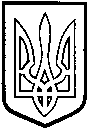 ТОМАШПІЛЬСЬКА РАЙОННА РАДАВ І Н Н И Ц Ь К О Ї  О Б Л А С Т ІРІШЕННЯ №338від 21 березня 2013 року							  20 сесія 6 скликанняПро припинення юридичної особиПаланська загальноосвітня школа І-ІІ ступенівТомашпільської районної ради Вінницької області шляхом ліквідаціїВідповідно до пункту 20 частини 1 статті 43, частини 4, 5 статті 60 Закону України «Про місцеве самоврядування в Україні», статей 104, 105, 110 та 111 Цивільного кодексу України, частини 4 статті 18 Закону України «Про освіту», частини 6 статті 11 Закону України «Про загальну середню освіту», пункту 8 Положенням про порядок створення, реорганізації і ліквідації навчально-виховних закладів, затвердженого Постановою Кабінету Міністрів України від 5 квітня 1994 року №228, враховуючи клопотання відділу освіти Томашпільської районної державної адміністрації, районна рада ВИРІШИЛА :Припинити юридичну особу - Паланська загальноосвітня школа І-ІІ ступенів Томашпільської районної ради Вінницької області (юридична адреса: 24222, Вінницька область, Томашпільський район, с.Паланка, вул.Дребота,10) шляхом ліквідації.Створити ліквідаційну комісію з припинення юридичної особи Паланська загальноосвітня школа І-ІІ ступенів Томашпільської районної ради Вінницької області у складі:Голова комісії: Осаволюк Тетяна Іванівна - директор Паланської загальноосвітньої школи І-ІІ ступенів, паспорт серії АВ 876796 виданий Томашпільським РВ УМВС України у Вінницькій області 29 грудня 2009 року, ідентифікаційний номер 2246304443.Члени комісії:Олійник Любов Володимирівна - бухгалтер централізованої бухгалтерії відділу освіти райдержадміністрації, паспорт серії АВ 500834, виданий Томашпільським РВ УМВС України у Вінницькій області 24.09.2002 року, ідентифікаційний номер 2934207880.Варламова Тетяна Петрівна – головний спеціаліст відділу освіти райдержадміністрації, паспорт серії АВ 179523, виданий Томашпільським РВ УМВС України у Вінницькій області 19.01.2001 року, ідентифікаційний номер 2673620581.Місцезнаходження комісії з припинення юридичної особи: 24222, Вінницька область, Томашпільський район, с.Паланка, вул.Дребота,10Встановити строк заявлення кредиторами вимог 2 (два) місяці з дня публікації повідомлення про припинення юридичної особи в офіційних засобах масової інформації.Ліквідаційній комісії:Забезпечити публікацію оголошень в засобах масової інформації про ліквідацію Паланської загальноосвітньої школи І-ІІ ступенів Томашпільської районної ради Вінницької області.4.2 Здійснити інші необхідні заходи, передбачені чинним законодавством, з ліквідації юридичної особи до 15.08.2013 року. Доручити відділу освіти районної державної адміністрації (Коритчук Д.І.) :Внести на чергову сесію районної ради пропозиції щодо подальшого використання майна навчального  закладу, що ліквідується;Після виключення з державного реєстру юридичної особи – Паланська загальноосвітня школа І-ІІ ступенів Томашпільської районної ради Вінницької області подати клопотання районній раді про винесення на розгляд чергової сесії районної ради питання про внесення змін в таблицю 1 додатку «Перелік об’єктів спільної власності територіальних громад району» до рішення 5 сесії районної ради 6 скликання №61 «Про нову редакцію переліку об’єктів спільної власності територіальних громад району» в частині виключення із переліку об’єктів спільної власності територіальних громад району даного навчального закладу.Відділу освіти районної державної адміністрації (Коритчук Д.І.), директору Паланської загальноосвітньої школи І-ІІ ступенів (Осаволюк Т.І.) здійснити всі необхідні заходи, пов’язані із ліквідацією до 15.08.2013 року, про що інформувати районну раду з наданням відповідних документів.Контроль за виконанням рішення покласти на постійну комісію з питань будівництва, комплексного розвитку та благоустрою населених пунктів, охорони довкілля, регулювання комунальної власності та питань приватизації (Затирка В.І.).Голова районної ради                                                     А.Олійник